Sunday, November 16, 2014Sunday, November 16, 2014Monday, November 17, 2014Monday, November 17, 2014Tuesday, November 18, 2014Tuesday, November 18, 2014Wednesday, November 19, 2014Wednesday, November 19, 2014Thursday, November 20, 2014Thursday, November 20, 2014Friday, November 21, 2014Friday, November 21, 2014Saturday, November 22, 2014Saturday, November 22, 20146:00AMJake And The Never Land Pirates 'CC'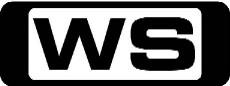 GTreasure Of The Pirate Mummy's Tomb / Mystery Of The MissingJake leads his team, including Izzy, Cubby and their parrot lookout, Skully aboard their amazing ship, Bucky, sailing from their Pirate Island hideout on a lost treasure hunt throughout Never Land. 6:30AMSofia The First 'CC'GThe Enchanted FeastA young girl starts out with a regular life. But when her mom marries the king, she is whisked off to a glamorous, but sometimes confusing, castle world of royalty, pomp and new step-siblings. 7:00AMWeekend Sunrise 'CC'Wake up to a better breakfast with Andrew O'Keefe and Monique Wright for all the latest news, sport and weather. 11:00AMKochie's Business Builders 'CC'GDavid Koch provides practical advice to small and medium-sized business owners to help cement future growth and success. 11:30AMDr Oz 'CC'PGDr. Oz's Detox Plan! Lose 10 Pounds In One Month!Get answers to your health questions from Dr Oz and other leading doctors, hospitals, associations and authors. 12:30PMDisney Movie (R) 'CC' (2010)GStarStruckA Midwestern girl who is visiting her grandmother in Los Angeles, ends up on a love-struck adventure after she and a young Hollywood pop star meet by accident. After a day of touring the city, develops a friendship, but their bond is tested when Christopher publicly  denies knowing her. Now Christopher must decide what is more important - being true to himself or becoming a movie star. Starring STERLING KNIGHT, DANIELLE CAMPBELL, MAGGIE CASTLE, BRANDON SMITH, CHELSEA STAUB, MATT WINSTON, BETH LITTLEFORD, DAN O'CONNOR, LAUREN BOWLES and RON PEARSON.2:30PMSurf Patrol (R) 'CC'GKing tides and wild weather create havoc for lifesavers on the Gold Coast, and a fisherman who cannot swim is swept off the rocks. Presented by NAOMI ROBSON.3:00PMSeven's V8 Supercars 2014 'CC'Phillip Island3:30PMSeven's V8 Supercars 2014 'CC'Phillip Island5:30PMCoxy's Big Break 'CC'GTake a break around Australia and beyond with Coxy as he discovers the best food, entertainment and travel destinations. 6:00PMSeven News 'CC'Seven News live and comprehensive coverage of breaking news and local, national and international top stories, plus Sport, Finance and Weather updates. 6:30PMSunday Night 'CC'Chris Bath leads a team of Australia's best reporters, breaking the stories that matter. 7:30PMThe Big Adventure 'CC'PGTwelve Aussies compete in extreme conditions for a life-changing prize. As their skills, and smarts are tested, a fortune lies waiting. Who will dig their way to victory? Hosted by Jason Dundas 8:45PMResurrection 'CC'  *Single Episode*MMiraclesRachael refuses treatment for the virus, fearing for her unborn child. The anti- Returned hate group grows in numbers, including Deputy Carl. Elaine's brother Ray contracts the virus and Brian Addison shows a strange interest in Margaret. Starring LANDON GIMENEZ, OMAR EPPS, FRANCES FISHER, MATT CRAVEN, DEVIN KELLEY, MARK HILDRETH and SAMAIRE ARMSTRONG and KURTWOOD SMITH.9:45PM Program T.B.A. **11:40PM Program T.B.A. **12:00AMGrey's Anatomy (R) 'CC'MDark Was The NightMeredith and Derek receive the long- awaited news about Zola. Teddy puts her husband's life in the hands of her peers when Henry is sent to the OR for surgery and she's called away on another case. Starring ELLEN POMPEO, PATRICK DEMPSEY, SANDRA OH, JUSTIN CHAMBERS, CHANDRA WILSON, JAMES PICKENS, JR, SARA RAMIREZ, ERIC DANE, CHYLER LEIGH, KEVIN MCKIDD, KIM RAVER, JESSICA CAPSHAW and JESSE WILLIAMS and SARAH DREW.1:00AMGrey's Anatomy (R) 'CC'MSuddenlyA severe car crash involving an entire family results in an all-hands-on situation in the ER, as the eldest daughter is left to make the toughest decision of her life. Starring ELLEN POMPEO, PATRICK DEMPSEY, SANDRA OH, JUSTIN CHAMBERS, CHANDRA WILSON, JAMES PICKENS, JR, SARA RAMIREZ, ERIC DANE, CHYLER LEIGH, KEVIN MCKIDD, KIM RAVER, JESSICA CAPSHAW, JESSE WILLIAMS, SARAH DREW, JASON GEORGE, DYLAN BRUNO and HOLLEY FEIN and STELLA MAEVE.2:00AMHome ShoppingShopping program. 3:00AMNBC Today 'CC'International news and weather including interviews with newsmakers in the world of politics, business, media, entertainment and sport. 4:00AMNBC Meet The Press 'CC'David Gregory interviews newsmakers from around the world. 5:00AMSunrise Extra 'CC'Bringing you the best moments of your mornings with the Sunrise team. 5:30AMSeven Early News 'CC'Latest news, sport and weather from Australia and around the world. 6:00AMSunrise 'CC'Wake up to a better breakfast with Samantha Armytage and David Koch for all the latest news, sport and weather. 9:00AMThe Morning Show 'CC'PGJoin Larry Emdur and Kylie Gillies each morning for a variety of segments on the latest news, entertainment and other hot topics. 11:30AMSeven Morning News 'CC'Latest news, sport and weather updates from Australia and around the world. 12:00PMThe Midday Movie (R) 'CC' (1997)M(V,A)Swearing AllegianceA Teenager's deception and his girlfriend's unrelenting desire for revenge, leads to a cold-blooded murder and a near-impossible case for police to solve in this film inspired by a true story Starring HOLLY MARIE COMBS, DAVID LIPPER, CASSIDY RAE, DEE WALLACE, GARY GRUBBS, KURT FULLER, JOANNA GARCIA SWISHER, JOANNA CANTON and JACK LANDRY.2:00PMThe Daily Edition 'CC'Catch up on all of the hottest issues from today's news and entertainment with lively discussions, interviews and crosses to newsmakers around the country. Presented by Sally Obermeder, Kris Smith, Monique Wright and Tom Williams. 3:00PMThe Chase 'CC'GFour contestants go into battle against the Chaser as they try to win thousands of pounds. However, standing in the way is their common enemy, the Chaser, one of the finest quiz brains in the UK. Hosted by BRADLEY WALSH.4:00PMSeven News At 4 'CC'Seven brings you the latest developments in today's top stories at home and around the world, plus sport, finance and weather updates. 5:00PMDeal Or No Deal (R) 'CC'GAndrew O'Keefe returns in this exhilarating hit game show where contestants play for $200,000. 5:30PMMillion Dollar Minute 'CC'GMillion Dollar Minute is a battle of general knowledge, where every correct answer is a step closer to the ultimate test: Can one person, in one minute, win one million dollars? Hosted by SIMON REEVE.6:00PMSeven News 'CC'Seven News live and comprehensive coverage of breaking news and local, national and international top stories, plus Sport, Finance and Weather updates. 7:00PMHome and Away 'CC'PG(A)Sophie has a meltdown when Nate makes it clear he's never coming back. Josh is relieved when Andy promises to support him and the baby. Despite Roo's concern, stubborn Maddy puts off having an ultrasound. Starring GEORGIE PARKER, KASSANDRA CLEMENTI, JACKSON GALLAGHER, KYLE PRYOR, TAI HARA and BRIDGETTE SNEDDON.7:30PMThe Big Adventure 'CC'PGTwelve Aussies compete in extreme conditions for a life-changing prize. As their skills, and smarts are tested, a fortune lies waiting. Who will dig their way to victory? Hosted by Jason Dundas 8:45PMThe Blacklist 'CC'  *Final*MThe DecembristThe world's most wanted criminal mysteriously turns himself in and offers to help them hunt down the very men he's spent his entire life protecting. Starring JAMES SPADER, MEGAN BOONE, DIEGO KLATTENHOFF, AMIR ARISON and HARRY LENNIX and RYAN EGGOLD.9:45PMMarvel's Agents Of S.H.I.E.L.D 'CC'MThe Writing On the WallThe team discovers murder victims with the alien glyphs on them that Coulson's been etching. All of Coulson's secrets and lies come to a head. Starring CLARK GREGG, MING-NA WEN, BRETT DALTON, CHLOE BENNET and IAIN DE CAESTECKER and ELIZABETH HENSTRIDGE.10:45PMGrimm 'CC'M(V,H)Stories We Tell Our YoungNick faces his toughest challenge yet when he and Hank investigate a case that combines religious phenomenon with the dark dealings of the Wesen Council. Elsewhere, Captain Renard leaves town to tend to some family matters. Starring DAVID GIUNTOLI, RUSSELL HORNSBY, BITSIE TULLOCH, SILAS WEIR MITCHELL, REGGIE LEE, SASHA ROIZ, BREE TURNER, CLAIRE COFFEE and JAMES FRAIN and SHOHREH AGHDASHLOO.11:40PMParks And Recreation 'CC'PGThe WallAfter Leslie tries to take down the wall separating Pawnee and Eagleton, her life takes several unexpected turns. Tom and Ben meet with potential corporate sponsors for the concert, while Ron brings a surprise to the office. Starring AMY POEHLER, ROB LOWE, AZIZ ANSARI, NICK OFFERMAN, ADAM SCOTT, RASHIDA JONES, CHRIS PRATT, AUBREY PLAZA and RETTA and JIM O'HEIR.12:00AMSpecial (R) 'CC'PGTriumph & Tragedy On Great ReefExplores the beauty of Australia's Great Barrier Reef, its diverse marine life and the challenges the reef is facing. 1:00AMHome ShoppingShopping program. 3:30AMSons And Daughters (R) 'CC'PGKatie and Gary are disturbed when Larry Blake realises what they're up to with the computer. 4:00AMNBC Today 'CC'International news and weather including interviews with newsmakers in the world of politics, business, media, entertainment and sport. 5:00AMSunrise Extra 'CC'Bringing you the best moments of your mornings with the Sunrise team. 5:30AMSeven Early News 'CC'Latest news, sport and weather from Australia and around the world. 6:00AMSunrise 'CC'Wake up to a better breakfast with Samantha Armytage and David Koch for all the latest news, sport and weather. 9:00AMThe Morning Show 'CC'PGJoin Larry Emdur and Kylie Gillies each morning for a variety of segments on the latest news, entertainment and other hot topics. 11:30AMSeven Morning News 'CC'Latest news, sport and weather updates from Australia and around the world. 12:00PMThe Midday Movie (R) 'CC' (1998)M(V,A)Point Last SeenA tracker searches for a little girl who is lost in the desert, but suffers because her own children were kidnapped by her ex-husband. Starring LINDA HAMILTON, KEVIN KILNER, SAM HENNINGS, KIEREN VAN DEN BLINK, MARY KAY PLACE, KORY THOMPSON, HOLLY BELNAP, DANA REILLY and NICOLE BARRERA.2:00PMThe Daily Edition 'CC'Catch up on all of the hottest issues from today's news and entertainment with lively discussions, interviews and crosses to newsmakers around the country. Presented by Sally Obermeder, Kris Smith, Monique Wright and Tom Williams. 3:00PMThe Chase (R) 'CC'GFour contestants compete against a Chaser. The Chaser is a quiz genius, a professional quizzer. Contestants must stay one step ahead to build up their prize money! Hosted by BRADLEY WALSH.4:00PMSeven News At 4 'CC'Seven brings you the latest developments in today's top stories at home and around the world, plus sport, finance and weather updates. 5:00PMDeal Or No Deal (R) 'CC'GAndrew O'Keefe returns in this exhilarating hit game show where contestants play for $200,000. 5:30PMMillion Dollar Minute 'CC'GMillion Dollar Minute is a battle of general knowledge, where every correct answer is a step closer to the ultimate test: Can one person, in one minute, win one million dollars? Hosted by SIMON REEVE.6:00PMSeven News 'CC'Seven News live and comprehensive coverage of breaking news and local, national and international top stories, plus Sport, Finance and Weather updates. 7:00PMHome and Away 'CC'PGBrax reassures Ricky of his feelings. Ash reveals he wants to ramp up the search for his sister. Kyle's unimpressed with Phoebe the Pop Princess. Jett feels guilty when John offers to pay for a maths tutor. Starring SHANE WITHINGTON, STEPHEN PEACOCKE, WILL MCDONALD, NIC WESTAWAY, BONNIE SVEEN and ISABELLA GIOVINAZZO.7:30PMDancing With The Stars 'CC'GTonight, the remaining contestants heat up the dancefloor before one couple is eliminated from the competition. Hosted by Dan Macpherson and Edwina Bartholomew. 9:30PMMrs. Brown's Boys (R) 'CC'MA(L)Mammy Rides AgainIt's the week of Dermot's fiancee Maria's hens party and Agnes Brown and her friend Winnie are excited about going... until daughter Cathy tells them they are not invited because they are too old. Undeterred, Mrs Brown decides she'll crash the event and show the girls that she and Winnie are not too old to party. All she has to do is out where the party is being held. Agnes thinks her luck is in when son Dermot tells her that the girls are meeting at local pub, Foleys. But when Agnes bursts into the pub in full hen party attire it becomes clear that Dermot may have misinformed her. Starring BRENDAN O'CARROLL, JENNIFER GIBNEY, DERMOT O'NEILL, PADDY HOULIHAN, EILISH O'CARROLL, AMANDA WOODS, FIONA O'CARROLL, SORCHA CUSACK and RORY COWAN.10:15PMScandal 'CC'AV(V,S)Vermont Is For Lovers, TooOlivia and the team try to handle both uncovering the truth behind Operation Remington, while also managing a potential crisis with the Josie Marcus campaign.  Meanwhile, Quinn falls further down the rabbit hole with Charlie and Cyrus creates a plan to take down Sally. Starring KERRY WASHINGTON, COLUMBUS SHORT, GUILLERMO DIAZ, DARBY STANCHFIELD, KATIE LOWES, TONY GOLDWYN, JEFF PERRY, BELLAMY YOUNG and JOSHUA MALINA.11:15PMSuits 'CC'MGoneAfter Louis confesses his betrayal in the Forstman deal to Jessica, the firm is forced to go on the offensive against Sean Cahill. Meanwhile, Louis desperately searches for a way to make things right and save his colleagues and himself. Starring GABRIEL MACHT, PATRICK J  ADAMS, RICK HOFFMAN, GINA TORRES, SARAH RAFFERTY and MEGHAN MARKLE.12:15AM30 Rock (R) 'CC'MA Goon's Deed In A Weary WorldAs she and Criss receive some unexpected family news, Liz tries to rally her staff to save 'TGS'. Meanwhile, Kenneth interferes with Jack's appointment of a new NBC president. Starring TINA FEY, ALEC BALDWIN, TRACY MORGAN, JANE KRAKOWSKI, JACK MCBRAYER, SCOTT ADSIT, JUDAH FRIEDLANDER, KEVIN BROWN, MAULIK PANCHOLY, JOHN LUTZ, KEITH POWELL, KATRINA BOWDEN, GRIZZ CHAPMAN and JAMES MARSDEN.1:00AMHome ShoppingShopping program. 4:00AMNBC Today 'CC'International news and weather including interviews with newsmakers in the world of politics, business, media, entertainment and sport. 5:00AMSunrise Extra 'CC'Bringing you the best moments of your mornings with the Sunrise team. 5:30AMSeven Early News 'CC'Latest news, sport and weather from Australia and around the world. 6:00AMSunrise 'CC'Wake up to a better breakfast with Samantha Armytage and David Koch for all the latest news, sport and weather. 9:00AMThe Morning Show 'CC'PGJoin Larry Emdur and Kylie Gillies each morning for a variety of segments on the latest news, entertainment and other hot topics. 11:30AMSeven Morning News 'CC'Latest news, sport and weather updates from Australia and around the world. 12:00PMThe Midday Movie (R) 'CC' (2009)M(V,L,S)Two Fists, One HeartAnthony is a champion boxer trained by his traditional father Joe; their ideologies collide when Anthony meets Kate. Starring DANIEL AMALM, ENNIO FANTASTICHINI, JESSICA MARAIS, RAI FAZIO, COSTAS KILIAS, PAUL PANTANO, TIM MINCHIN, ROSEMARY LENZO, LOUISA MIGNONE, PAUL BERENGER and CHRIS DE SOUZA.2:00PMThe Daily Edition 'CC'Catch up on all of the hottest issues from today's news and entertainment with lively discussions, interviews and crosses to newsmakers around the country. Presented by Sally Obermeder, Kris Smith, Monique Wright and Tom Williams. 3:00PMThe Chase 'CC'GFour contestants go into battle against the Chaser as they try to win thousands of pounds. However, standing in the way is their common enemy, the Chaser, one of the finest quiz brains in the UK. Hosted by BRADLEY WALSH.4:00PMSeven News At 4 'CC'Seven brings you the latest developments in today's top stories at home and around the world, plus sport, finance and weather updates. 5:00PMDeal Or No Deal (R) 'CC'GAndrew O'Keefe returns in this exhilarating hit game show where contestants play for $200,000. 5:30PMMillion Dollar Minute 'CC'GMillion Dollar Minute is a battle of general knowledge, where every correct answer is a step closer to the ultimate test: Can one person, in one minute, win one million dollars? Hosted by SIMON REEVE.6:00PMSeven News 'CC'Seven News live and comprehensive coverage of breaking news and local, national and international top stories, plus Sport, Finance and Weather updates. 7:00PMHome And Away 'CC'  *Double Episode*PG(A)Phoebe chooses to go along with Nieve's idea for her career but at what cost? Marilyn's rocked when she realises Jett sees her as his mother. Oscar's stunned when Maddy reveals a bombshell. Starring ISABELLA GIOVINAZZO, EMILY SYMONS, WILL MCDONALD, KASSANDRA CLEMENTI and JAKE SPEER8:00PMAir Rescue 'CC'  *New*PGTwo fisherman spend a night at sea by clinging onto an Esky, resulting in a dramatic rescue. A motorbike rider is involved in a bike crash and a needle phobic teenager shares her life-­ changing secret before being airlifted to safety. 8:30PMCriminal Minds 'CC'*Double Episode**Includes New Episode*M(V,S,A)Angels / Mosley LaneThe BAU investigates murders of prostitutes in texas where the evidence points to killings with religious overtones. As they get closer to the truth, the team could put their lives at risk. Then, the team reopen an old case when a child goes missing. Starring JOE MANTEGNA, THOMAS GIBSON, SHEMAR MOORE, A J  COOK, JEANNE TRIPPLEHORN, MATTHEW GRAY GUBLER, KIRSTEN VANGSNESS, ESAI MORALES, MICHAEL TRUCCO and BRETT CULLEN.10:30PMGrimm 'CC'M(V,H)Cold BloodedAs a deadly crime spree begins to surface, a century-old urban legend takes shape in Portland's sewers and becomes Nick's latest case. In Europe, Adalind meets Prince Viktor, who's come to bring those responsible for his cousin Eric's demise. Meanwhile, Captain Renard responds to the recent attempt on his life. Starring DAVID GIUNTOLI, RUSSELL HORNSBY, BITSIE TULLOCH, SILAS WEIR MITCHELL, REGGIE LEE, SASHA ROIZ, BREE TURNER, CLAIRE COFFEE, JAMES FRAIN, SHOHREH AGHDASHLOO and ALEXIS DENISOF.11:30PMMen At Work 'CC'PG(S)Missed Connections / Will Work For MiloTyler insists on helping Milo find the  girl of his dreams on Craigslist.  Meanwhile, a road trip to the Hamptons  places Gibbs in the middle  of Neal's dysfunctional family drama.  Starring  DANNY MASTERSON  JAMES LESURE  MICHAEL CASSIDY  ADAM BUSCH  MEREDITH HAGNER  DANNY MASTERSON  JAMES LESURE  MICHAEL CASSIDY  ADAM BUSCH  MEREDITH HAGNER  12:30AM30 Rock (R) 'CC'MHogcock!Liz has difficulty adjusting to being a stay-at-home mum, Kenneth settles into his new job as president of NBC, and Jenna prepares an emotional farewell song as the crew reunite for one final 'TGS'. Starring TINA FEY, ALEC BALDWIN, TRACY MORGAN, JANE KRAKOWSKI, JACK MCBRAYER, SCOTT ADSIT, JUDAH FRIEDLANDER, KEVIN BROWN, MAULIK PANCHOLY, JOHN LUTZ, KEITH POWELL, KATRINA BOWDEN and GRIZZ CHAPMAN.1:00AMHome ShoppingShopping program. 3:30AMSons And Daughters (R) 'CC'PGCharlie is faced with a terrible decision concerning Gordon and his son. 4:00AMNBC Today 'CC'International news and weather including interviews with newsmakers in the world of politics, business, media, entertainment and sport. 5:00AMSunrise Extra 'CC'Bringing you the best moments of your mornings with the Sunrise team. 5:30AMSeven Early News 'CC'Latest news, sport and weather from Australia and around the world. 6:00AMSunrise 'CC'Wake up to a better breakfast with Samantha Armytage and David Koch for all the latest news, sport and weather. 9:00AMThe Morning Show 'CC'PGJoin Larry Emdur and Kylie Gillies each morning for a variety of segments on the latest news, entertainment and other hot topics. 11:30AMSeven Morning News 'CC'Latest news, sport and weather updates from Australia and around the world. 12:00PMProgram T.B.A. **12:30PMSports Special 'CC'It's the prestigious Australian Masters from the Metropolitan Golf Club in Melbourne. World No.2 Adam Scott will attempt history to be the first player to win the Gold Jacket three years in a row. 5:30PMMillion Dollar Minute 'CC'GMillion Dollar Minute is a battle of general knowledge, where every correct answer is a step closer to the ultimate test: Can one person, in one minute, win one million dollars? Hosted by SIMON REEVE.6:00PMSeven News 'CC'Seven News live and comprehensive coverage of breaking news and local, national and international top stories, plus Sport, Finance and Weather updates. 7:00PMHome And Away 'CC'  *Double Episode*PGJett struggles to see Marilyn as his mother. Denny tries to make Oscar see that he has a responsibility to Maddy's baby if he is the father. Chris scores his dream job but will he take it? Starring WILL MCDONALD, EMILY SYMONS, JAKE SPEER, KASSANDRA CLEMENTI and JOHNNY RUFFO.8:00PMBeauty And The Geek Australia 'CC'PGTonight the Beauties are tasked with teaching a class full of international students the mechanics of the English language. Meanwhile the Geeks go up against hunky models and celebrity heart throbs Luke Jacobz and Johnny Ruffo in a blind date challenge.  The winning teams this week guarantee themselves a place in the finale. Hosted by James Tobin 9:10PMThe Happenings 'CC'MHaunted TownBarry and Stuart, the Scottish illusionist duo, are on a mission to make the town of Whitstable, England, believe it's at the centre of ghostly activity. The sleepy coastal town with a population of just 29,000 is famous for its oysters, pubs and pebbled beach, and now Barry and Stuart aim to add a poltergeist to the list. The duo gets tens of thousands of hits when they release a viral video that showcases the fictitious town ghost, Mr. Nearing, in action. 10:05PMCovert Affairs 'CC'*Double Episode*M(V)I've Been Waiting For You / Hang WireAfter the fallout from Helen's reappearance, Auggie and Annie push their feelings aside to work on finding Teo. After some persuasion, Teo and Annie work together and soon learn of Henry and Calder's terrorist acts that killed Teo's mother. But hot on their tail is Calder himself and he is coming after them with everything he's got. Starring PIPER PERABO, CHRISTOPHER GORHAM, KARI MATCHETT and PETER GALLAGHER and HILL HARPER.12:00AMIt's Always Sunny In Philadelphia 'CC'M(S,D)The Gang Squashes Their BeefsWhen the gang has a run-in with old enemies,it threatens to ruin their ideal Thanksgiving. To make amends, they hold a very awkward dinner with those they've hurt. Starring CHARLIE DAY, GLENN HOWERTON, ROB MCELHENNEY, KAITLEN OLSEN and DANNY DEVITO.12:30AMMan Up! (R)PGDisciplining The KeensAfter finding out that Nathan's allergic, the whole family goes on a gluten free diet. Meanwhile, it's all fast food for Craig and Kenny as they romance two ladies who work at Big Burger. Starring MATHER ZICKEL, DAN FOGLER, CHRISTOPHER MOYNIHAN, TERI POLO, AMANDA DETMER, HENRY SIMMONS, JAKE JOHNSON, CHARLOTTE LABADIE, BRIGA HEELAN and SAMANTHA FIGURA.1:00AMHome ShoppingShopping program. 4:00AMNBC Today 'CC'International news and weather including interviews with newsmakers in the world of politics, business, media, entertainment and sport. 5:00AMSunrise Extra 'CC'Bringing you the best moments of your mornings with the Sunrise team. 5:30AMSeven Early News 'CC'Latest news, sport and weather from Australia and around the world. 6:00AMSunrise 'CC'Wake up to a better breakfast with Samantha Armytage and David Koch for all the latest news, sport and weather. 9:00AMThe Morning Show 'CC'PGJoin Larry Emdur and Kylie Gillies each morning for a variety of segments on the latest news, entertainment and other hot topics. 11:30AMSeven Morning News 'CC'Latest news, sport and weather updates from Australia and around the world. 12:00PMSurf Patrol (R) 'CC'GIt's a mother's worst nightmare when her two young children are swept off a sandbank. Will the guards be able to save them? 12:30PMAustralian Masters Golf 2014 'CC'It's the prestigious Australian Masters from the Metropolitan Golf Club in Melbourne. World No.2 Adam Scott will be attempting history as the first player to win the Gold Jacket three years in a row. 5:30PMMillion Dollar Minute 'CC'GMillion Dollar Minute is a battle of general knowledge, where every correct answer is a step closer to the ultimate test: Can one person, in one minute, win one million dollars? Hosted by SIMON REEVE.6:00PMSeven News 'CC'Seven News live and comprehensive coverage of breaking news and local, national and international top stories, plus Sport, Finance and Weather updates. 7:00PMBetter Homes And Gardens 'CC'G8:30PMThe Friday Movie10:45PMThe Amazing Race 'CC'PGThe new season, which marks the 25th race around the world, will feature eleven teams as they compete for a chance to win $1 million. Hosted by PHIL KEOGHAN.11:45PMThe Goldbergs (R) 'CC'PGWhy're You Hitting Yourself?After finding the woman she thinks is just right for Pops,Beverly arranges for her and Murray to go on a double date with them. Meanwhile, Adam and Barry scheme to unscramble the adult channel. Starring WENDI MCLENDON-COVEY, JEFF GARLIN, HAYLEY ORRANTIA, SEAN GIAMBRONE, TROY GENTILE and GEORGE SEGAL.12:15AMGo On (R) 'CC'PGRing And A MissWhen Simone tells Ryan not to wear his wedding ring, he can't seem to get rid of it. But that doesn't stop him from asking Simone to move in with him, spurred on by an encounter with his bachelor friend, Hughie. Starring MATTHEW PERRY, LAURA BENANTI, TODD HOLLAND, KAREY NIXON, JOHN CHO, JULIE WHITE, JON POLLACK, TYLER WILLIAMS, SUZY NAKAMURA, BRETT GELMAN, SARAH BAKER, BILL COBBS, ALLISON MILLER, BRADLEY WHITFORD and PIPER PERABO.12:45AMThe Late Movie 'CC' (2006)M(V,S,L)A Good MurderAn illegal immigrant on the run from a Russian mafia boss falls for an artist. When he discovers her family home is worth millions, he hatches a plot to get hold of the deeds. Starring JULIET AUBREY, MIROSLAV SIMUNEK, MEM FERDA, ANNA MASSEY, TIM WALLERS, CAROLINE FABER, AMANDA BREWSTER, LORENZO CAMPORESE, JAMES CURRAN, LEVAN DORAN, FATON GERBESHI and HUGHIE GILLEN.3:00AMHome ShoppingShopping program. 4:00AMNBC Today 'CC'International news and weather including interviews with newsmakers in the world of politics, business, media, entertainment and sport. 6:00AMSaturday Disney 'CC'GGreat fun and entertainment including your favourite Disney shows. Hosted by CANDICE DIXON, NATHAN MORGAN and TEIGAN NASH. 7:00AMWeekend Sunrise 'CC'Wake up to a better breakfast with Andrew O'Keefe and Monique Wright for all the latest news, sport and weather. 10:00AMThe Morning Show - Weekend 'CC'PGJoin Larry Emdur and Kylie Gillies to catch up on all the highlights from this week's program, including a variety of segments on the latest news, entertainment and other hot topics. 12:00PMThe Neighbors 'CC'PG50 Shades Of GreenMarty and Debbie find out all the facts of alien love when Zabvronian mating season coincides with their wedding anniversary. Starring JAMI GERTZ, LENNY VENITO, SIMON TEMPLEMAN, TOKS OLAGUNDOYE, TIM JO, IAN PATRICK, CLARA MAMET, MAX CHARLES, ISABELLA CRAMP and GRANT HARVEY.12:30PMAustralian Masters Golf 2014 'CC'It's the prestigious Australian Masters from the Metropolitan Golf Club in Melbourne. World No.2 Adam Scott will be attempting history as the first player to win the Gold Jacket three years in a row. 5:30PMCoxy's Big Break 'CC'GTake a break around Australia and beyond with Coxy as he discovers the best food, entertainment and travel destinations. 6:00PMSeven News 'CC'Seven News live and comprehensive coverage of breaking news and local, national and international top stories, plus Sport, Finance and Weather updates. 6:30PMFamily Movie Special8:30PMSport Special 'CC'2014 International Rules - Australia v Ireland11:00PMWorld's Wildest Police Videos (R) 'CC'MA violent offender opens fire at a police precinct, trying to slaughter cops. A gang of smash-n-grabbers gets run off by a feisty grandma, and a newlywed bride tries hiring a hitman to whack her wealthy husband! 12:00AMGo On (R) 'CC'PGDouble DownRyan, still pained from the breakup with Simone, backslides into his old gambling habit, though sternly warned by Lauren to steer clear. Starring MATTHEW PERRY, LAURA BENANTI, TODD HOLLAND, KAREY NIXON, JOHN CHO, JULIE WHITE, JON POLLACK, TYLER WILLIAMS, SUZY NAKAMURA, BRETT GELMAN, SARAH BAKER, BILL COBBS, ALLISON MILLER and PIPER PERABO.12:30AMThe Late Movie (R) (1998)AV(V)The PawnLieutenant Ray Harlan returns home to escape his past and find solace with his family. But what he encounters is quite different and cuts to the very core of his existence. Starring GREG EVIGAN, TONY LO BIANCO, SYDNEY PENNY and ROB STEWART.2:30AMSpecial (R)GSecrets Of A BillabongBen Cropp explores a colorful and complex tropical lagoon, revealing some of the secrets of the billabong, while also looking at the wildlife that thrives in this peaceful spot. 3:30AMIt Is Written OceaniaPGFreedom Series - Freedom Isn't Easy4:00AMHome ShoppingShopping program. 5:00AMDr Oz (R) 'CC'PG(A)Caught Red-Handed! Your Most Cringe-Worthy Moments Revealed!Get answers to your health questions from Dr Oz and other leading doctors, hospitals, associations and authors. 